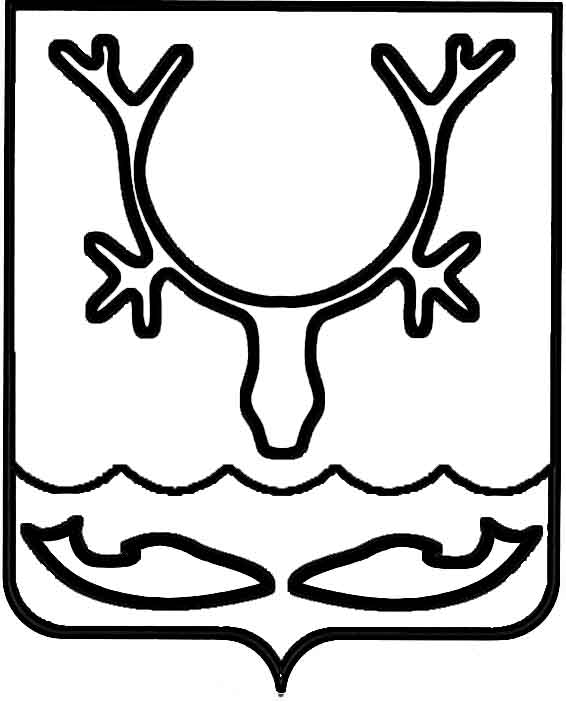 Администрация муниципального образования
"Городской округ "Город Нарьян-Мар"ПОСТАНОВЛЕНИЕО приостановлении ремонтных работ                  на территории муниципального образования "Городской округ "Город Нарьян-Мар"                       с 09.09.2022 по 12.09.2022В целях обеспечения безопасности на территории муниципального образования "Городской округ "Город Нарьян-Мар" в период подготовки и проведения единого дня голосования Администрация муниципального образования "Городской округ "Город Нарьян-Мар"П О С Т А Н О В Л Я Е Т:1.	Ввести запрет на ремонтные работы на электросетях, сетях связи 
и инженерных сетях, за исключением аварийных ситуаций, на территории муниципального образования "Городской округ "Город Нарьян-Мар" в период 
с 8 часов 00 минут 09.09.2022 до 8 часов 00 минут 12.09.2022.2.	Ввести запрет на работы на объектах благоустройства, объектах строительства, за исключением аварийных ситуаций, на территории муниципального образования "Городской округ "Город Нарьян-Мар" в период с 8 часов 00 минут 09.09.2022 до 8 часов 00 минут 12.09.2022.3.	Управлению жилищно-коммунального хозяйства Администрации муниципального образования "Городской округ "Город Нарьян-Мар" при выдаче разрешений (ордеров) на производство земляных работ устанавливать ограничения 
по запрету на работы в указанный период.4.	Управлению организационно-информационного обеспечения Администрации муниципального образования "Городской округ "Город Нарьян-Мар" проинформировать население через средства массовой информации и информационно-телекоммуникационную сеть "Интернет" на сайте www.adm-nmar.ru о сроках запрета на ремонтные работы.5.	Контроль за исполнением настоящего постановления оставляю за собой.29.08.2022№1096И.о. главы города Нарьян-Мара Д.В. Анохин